Lampiran 1Kuesioner PenelitianAnalisis Pengaruh Citra Merek dan Kualitas Layanan Terhadap Keputusan Pembelian Tokopedia di JakartaKepada Yang Terhormat Bapak/Ibu, Saudara/I yang saya hormati, perkenalkan nama saya Edi Sucipto Tanady mahasiswa IBIIKKG jurusan Ilmu Admnistrasi Bisnis Konsentrasi Bisnis Internasional yang sedang meyusun skripsi untuk mengetahui pengaruh citra merek dan kualitas layanan terhadap keputusan pembelian Tokopedia di Jakarta. Pada kesempatan ini saya memohon kesediaanya untuk mengisi kuesioner ini sesuai dengan pendapat dan pengalaman  masing-masing. Atas kesediaannya saya ucapkan terima kasih..Apakah anda pernah bertransaksi menggunakan aplikasi Tokopedia ?YaTidak, (Jika tidak tolong tidak dilanjutkan)Nama :Jenis kelamin :Laki-lakiPerempuan Usia :16 - 2122 - 2728 - 3334 – 39> 40 5.	Domisili :Jakarta Utara Jakarta Barat Jakarta PusatJakarta SelatanJakarta Timur6.	Pengeluaran Belanja Online / BulanRp 100.000,-  s/d Rp 500.000,-Rp 501.000,- s/d Rp 1.001.000,-> Rp 1.002.000,-Keterangan pengisianSangat tidak setuju, (2) Tidak setuju, (3) Biasa saja, (4) Setuju, (5) Sangat setujuAplikasi Tokopedia sudah diketahui dan digunakan oleh berbagai kalangan di Indonesia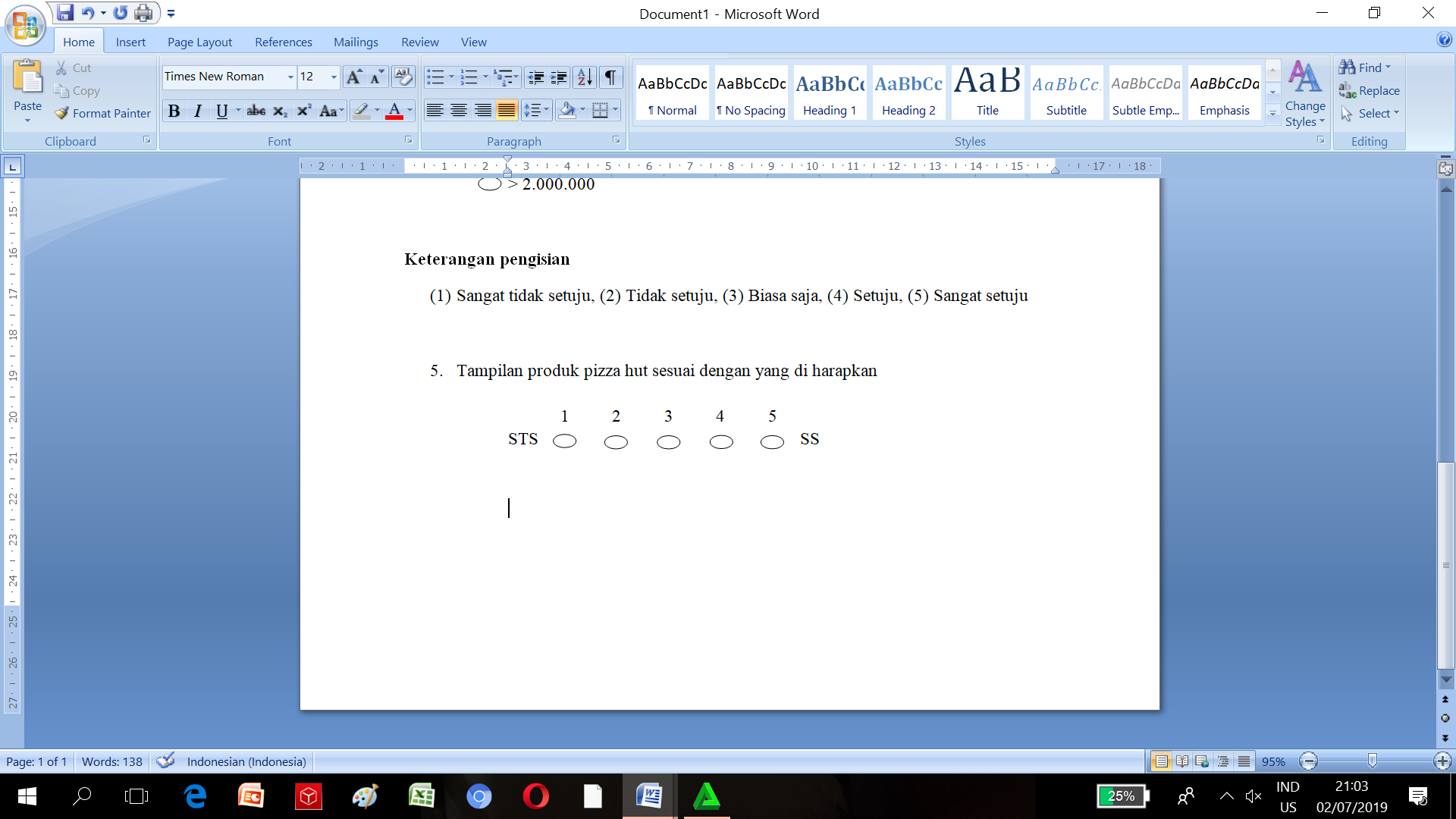 Anda lebih memilih Tokopedia dibandingkan E-commerce lainTokopedia memiliki ciri khas slogan “coba aja dulu” yang berbeda dari E-commerce lainFasilitas dan fitur di Tokopedia memudahkan anda melakukan pembelianPedagang (mitra) Tokopedia memberikan perhatian khusus kepada konsumen yang membutuhkan penjelasan tentang produk / jasa yang ingin dibeliJika terjadi kendala dalam transaksi, Tokopedia dapat diandalkan menyelesaikan masalah yang adaPedagang (mitra) dan Tokopedia cepat dan tanggap melayani dan membantu pelanggan dalam melakukan transaksi pembelianTokopedia memberikan jaminan pengiriman produk yang dibeliTokopedia menyediakan berbagai pilihan merek produk yang dijualTokopedia menyediakan berbagai macam produk dan jasaTokopedia tidak membatasi kuantitas pembelianTokopedia memberikan keleluasaan waktu pembelianTokopedia menyediakan berbagai macam metode pembayaranLampiran 2Data Hasil Pra-Kuesioner(30 Responden)Citra MerekKualitas LayananKeputusan PembelianLampiran 3Hasil Uji Validitas dan ReliabilitasCitra MerekUji ValiditasUji ReliabilitasKualitas LayananUji ValiditasUji ReliabilitasKeputusan PembelianUji Validitas Uji ReliabilitasLampiran 4Data Hasil Kuesioner(100 Responden)Citra MerekKualitas LayananKeputusan PembelianLampiran 5Uji Asumsi KlasikUji NormalitasUji Hekterokedastisas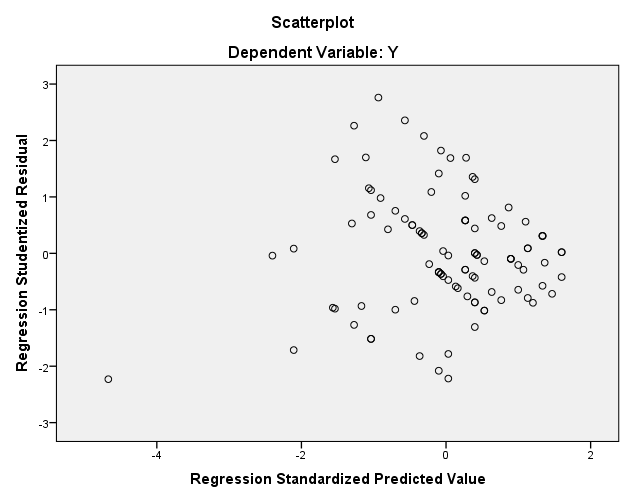 Uji Multikolinieritas dan Uji Signifikan Koefisien (Uji t)Lampiran 6Uji Regresi Linier BergandaUji Model (Uji F)Koefisien Determinasi (R2)RespondenCM1CM2CM3153324443554444454436535744485439533105551142312111135331444415434164421755518423194442043421113225552355524555255352643327555285542944430555RespondenKL1KL2KL3KL4KL5143333245444355445444334544444645543754434844345944344105454511333341211111133333314444451543443164213217534441833333195555520333332155555224545423555552455454255555526433332754544284454429544443055555RespondenKP1KP2KP3KP4KP5133333245444354544444334533334655445RespondenKP1KP2KP3KP4KP5744444833433954444104555511343541211111133333314555531544445162123417444551844445194545420445552155555225445523555552455444255555526433332754455284443529554453055545Item-Total StatisticsItem-Total StatisticsItem-Total StatisticsItem-Total StatisticsItem-Total StatisticsScale Mean if Item DeletedScale Variance if Item DeletedCorrected Item-Total CorrelationCronbach's Alpha if Item DeletedCM17.53334.051.724.800CM28.13333.361.769.759CM38.00004.138.698.823Reliability StatisticsReliability StatisticsCronbach's AlphaN of Items.8553Item-Total StatisticsItem-Total StatisticsItem-Total StatisticsItem-Total StatisticsItem-Total StatisticsScale Mean if Item DeletedScale Variance if Item DeletedCorrected Item-Total CorrelationCronbach's Alpha if Item DeletedKL115.433313.771.802.938KL215.700012.562.880.924KL315.800012.372.839.933KL415.766713.289.889.924KL515.700013.045.836.932Reliability StatisticsReliability StatisticsCronbach's AlphaN of Items.9435Item-Total StatisticsItem-Total StatisticsItem-Total StatisticsItem-Total StatisticsItem-Total StatisticsScale Mean if Item DeletedScale Variance if Item DeletedCorrected Item-Total CorrelationCronbach's Alpha if Item DeletedKP116.100012.576.851.911KP216.166712.075.861.909KP316.266712.823.871.908KP416.166713.040.807.920KP515.966713.689.719.935Reliability StatisticsReliability StatisticsCronbach's AlphaN of Items.9325RespondenCM1CM2CM315332444355444445443653574448543953310555114231211113533144441543416442175551842319444204342111322555235552455525535264332755528554294443055531555325453353334533RespondenCM1CM2CM3354443654437531384553955540434414544245343544445544541146434473444833349352503555144452535535555444555544564545743458423594336054461555625336354564554655536653567232684346955570544715357244473453745447542476534RespondenCM1CM2CM37753578443794458053281434824338344384344855448653287554884248953390454914559255493555945459554496555972349855399444100434RespondenKL1KL2KL3KL4KL514333324544435544544433454444464554375443484434594434410545451133334121111113333331444445RespondenKL1KL2KL3KL4KL5154344315434431642132175344418333331955555203333321555552245454235555524554542555555264333327545442844544295444430555553144433325444433555553443333354444436434443755334385454139533434033433415444142433334354343444445545233324643334474444548333334942525504454451444545255354534444454444455545454RespondenKL1KL2KL3KL4KL5565544557444445843355594444360434446155554624344463555556452223653454466453456733334685333469554457055555714454472444457354543745545575444447644444775555578544457944544804234481444448244533834444484444448543344864533387554358822431895445490544449154444925545493555559444444955555596445459743343RespondenKL1KL2KL3KL4KL59853544994344410043333RespondenKP1KP2KP3KP4KP513333324544435454444433453333465544574444483343395444410455551134354121111113333331455553154444516212341744455184444519454542044555215555522544552355555245544425555552643333275445528444352955445305554531543453244444334455534444453544445RespondenKP1KP2KP3KP4KP5364444437322453855555395344440544344155555424435543555554454444453333346245544744444483333349252445052555515454552555545344554544545455444545655555574444458553445944445604444461554556244445634555464555256544444663335567423426855555695455570555557144444725545573545347455555754444476334347755555RespondenKP1KP2KP3KP4KP5785555579444458055555814444482454448345555844443585454448654435875555488524328944445905533491454549255454935555594444449555445965445597444549855555995545410033333One-Sample Kolmogorov-Smirnov TestOne-Sample Kolmogorov-Smirnov TestOne-Sample Kolmogorov-Smirnov TestUnstandardized ResidualNN100Normal Parametersa,bMean.0000000Normal Parametersa,bStd. Deviation.45617016Most Extreme DifferencesAbsolute.075Most Extreme DifferencesPositive.075Most Extreme DifferencesNegative-.055Test StatisticTest Statistic.075Asymp. Sig. (2-tailed)Asymp. Sig. (2-tailed).191ca. Test distribution is Normal.a. Test distribution is Normal.a. Test distribution is Normal.b. Calculated from data.b. Calculated from data.b. Calculated from data.c. Lilliefors Significance Correction.c. Lilliefors Significance Correction.c. Lilliefors Significance Correction.CoefficientsaCoefficientsaCoefficientsaCoefficientsaCoefficientsaCoefficientsaCoefficientsaCoefficientsaCoefficientsaModelModelUnstandardized CoefficientsUnstandardized CoefficientsStandardized CoefficientstSig.Collinearity StatisticsCollinearity StatisticsModelModelBStd. ErrorBetatSig.ToleranceVIF1(Constant)1.125.2963.799.0001X1.195.077.2162.546.012.6581.5201X2.578.084.5866.898.000.6581.520a. Dependent Variable: Ya. Dependent Variable: Ya. Dependent Variable: Ya. Dependent Variable: Ya. Dependent Variable: Ya. Dependent Variable: Ya. Dependent Variable: Ya. Dependent Variable: Ya. Dependent Variable: YANOVAaANOVAaANOVAaANOVAaANOVAaANOVAaANOVAaModelModelSum of SquaresdfMean SquareFSig.1Regression24.079212.03956.687.000b1Residual20.60197.2121Total44.68099a. Dependent Variable: Ya. Dependent Variable: Ya. Dependent Variable: Ya. Dependent Variable: Ya. Dependent Variable: Ya. Dependent Variable: Ya. Dependent Variable: Yb. Predictors: (Constant), X2, X1b. Predictors: (Constant), X2, X1b. Predictors: (Constant), X2, X1b. Predictors: (Constant), X2, X1b. Predictors: (Constant), X2, X1b. Predictors: (Constant), X2, X1b. Predictors: (Constant), X2, X1Model SummaryModel SummaryModel SummaryModel SummaryModel SummaryModelRR SquareAdjusted R SquareStd. Error of the Estimate1.734a.539.529.46085a. Predictors: (Constant), X2, X1a. Predictors: (Constant), X2, X1a. Predictors: (Constant), X2, X1a. Predictors: (Constant), X2, X1a. Predictors: (Constant), X2, X1